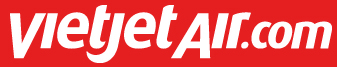 REFUND REQUESTREFUND REQUESTREFUND REQUESTREFUND REQUESTREFUND REQUEST영문 기재 필수/Receiving e-mail address: refund.korea@vietjetair.com영문 기재 필수/Receiving e-mail address: refund.korea@vietjetair.com영문 기재 필수/Receiving e-mail address: refund.korea@vietjetair.com영문 기재 필수/Receiving e-mail address: refund.korea@vietjetair.com영문 기재 필수/Receiving e-mail address: refund.korea@vietjetair.com영문 기재 필수/Receiving e-mail address: refund.korea@vietjetair.com영문 기재 필수/Receiving e-mail address: refund.korea@vietjetair.com영문 기재 필수/Receiving e-mail address: refund.korea@vietjetair.com영문 기재 필수/Receiving e-mail address: refund.korea@vietjetair.com예약번호
(RSVN NO.)# XXXXXX# XXXXXX# XXXXXX이메일EMAIL ADDRESS이메일EMAIL ADDRESS예약번호
(RSVN NO.)# XXXXXX# XXXXXX# XXXXXX연락처PHONE NUMBER연락처PHONE NUMBER+82-xxxxxxxxxx+82-xxxxxxxxxx+82-xxxxxxxxxx이름/성별
(PAX NAME)NAME1NAME2NAME3 NAME1NAME2NAME3 NAME1NAME2NAME3 NAME1NAME2NAME3 NAME1NAME2NAME3 NAME1NAME2NAME3 NAME1NAME2NAME3 NAME1NAME2NAME3 항공 일정(FLT SKD)날짜(Date)편명(FLT)편명(FLT)도시(City)출발시간(ETD)도시(City)도착시간(ETA)항공 일정(FLT SKD)출발편(LEG1)yyyy-mm-ddVJ…VJ……… hh:mm…….hh:mm항공 일정(FLT SKD)귀국편(LEG2)yyyy-mm-ddVJ…VJ……….hh:mm…….hh:mm환불규정(Refund Policy)1. 환불 규정
* 예약 시, 한국 내에서 지불된 경우에만 환불이 가능합니다.* 아래의 환불 규정은 한국 출/도착이 포함된 여정에만 적용됩니다.
(한국 출/도착이 미 포함된 여정은 환불이 불가)* 환불 요청은refund.korea@vietjetair.com 으로 접수되어야 하며, 출발일로부터 8일 전까지 본사로 메일 접수하셔야 환불이 가능합니다.
* 출발일은 최초 예약일 기준으로 적용되며, 출발 8일 이전까지 본사로 메일 접수하셔야 환불이 가능합니다.* 출발일이 7일 이내로 남았거나, 환불 요청이 출발 7일 전에 접수된 경우 환불 불가합니다.* 환불 요청은 본인 인증을 위해 반드시 예약 시 기재하신 이메일 주소를 통해 보내주셔야 하며, 다른 이메일 주소로 전송 시 환불이 불가합니다.* 환불은 최초에 구매하신 항공금액 대해서만 적용되며, 최초 구매 후에 추가 지불하신 이름변경/일정변경/변경 차액 등의 금액은 환불이 불가합니다.* 전체 미사용 항공권이더라도 부분환불은 불가합니다* 일부 구간 사용 된 항공권은 부분 환불이 불가합니다* 미탑승 항공권(NO-SHOW)의 경우 환불이 불가합니다. * 구매하실 때 이용하신 지불 방법은 환불할 때에도 동일 방법으로 적용되어 진행 됩니다. * 여행사 발권(GDS)나 타 대행사이트 발권의 경우는 별도의 규정을 따르오니, 발권처로 문의바랍니다.
2. 환불 수수료
* 비엣젯항공 홈페이지 (http://www.vietjetair.com) 에서 구매 된 항공권의 경우 승객 당 편도 50,000원의 수수료가 징수됩니다. * 여행사 발권(GDS)의 경우, 항공권 당 70,000원의 수수료가 징수됩니다. 
-------------------------------------------------------------------------------------1. GENERAL CONDITIONS* This Refund Policy is applied for Vietjet's (VJ) tickets issued in Korea only.* Itinerary must include at least 01(one) segment from/to Korea on VJ flights* Refund request for tickets issued via VJ website (www.vietjetair.com) must be sent to email: refund.korea@vietjetair.com * Refund request must be sent to VJ at least 08 (eight) calendar days before the first original departure date of the itinerary.* Refund request sent to VJ from 07 (seven) calendar days and less prior to the first departure date is non-refundable.* Refund request must be sent through the email address which was used to book the ticket and was indicated on the itinerary. 
* All fee such as changing name, changing flight are non-refundable. * This policy is not applicable for partly used tickets and No-show tickets.* This policy is not applicable for Partial refund. * Refund amount will be paid to original payment method which was used to book the ticket.
* Refund requests for tickets issued via GDS, please kindly contact original ticketing office.2. REFUND FEES* For tickets issued via Vietjet website (www.vietjetair.com) 50,000 KRW/pax/segment (Fifty Thousand Korean Won)* For tickets issued via GDS (Travel agency): 70,000 KRW per ticket (Seventy Thousand Korean Won)※ I confirm that I have read and agree to the above penalty and refund policy.   상기 내용을 확인하였으며, 환불 규정 및 환불 수수료에 동의합니다.1. 환불 규정
* 예약 시, 한국 내에서 지불된 경우에만 환불이 가능합니다.* 아래의 환불 규정은 한국 출/도착이 포함된 여정에만 적용됩니다.
(한국 출/도착이 미 포함된 여정은 환불이 불가)* 환불 요청은refund.korea@vietjetair.com 으로 접수되어야 하며, 출발일로부터 8일 전까지 본사로 메일 접수하셔야 환불이 가능합니다.
* 출발일은 최초 예약일 기준으로 적용되며, 출발 8일 이전까지 본사로 메일 접수하셔야 환불이 가능합니다.* 출발일이 7일 이내로 남았거나, 환불 요청이 출발 7일 전에 접수된 경우 환불 불가합니다.* 환불 요청은 본인 인증을 위해 반드시 예약 시 기재하신 이메일 주소를 통해 보내주셔야 하며, 다른 이메일 주소로 전송 시 환불이 불가합니다.* 환불은 최초에 구매하신 항공금액 대해서만 적용되며, 최초 구매 후에 추가 지불하신 이름변경/일정변경/변경 차액 등의 금액은 환불이 불가합니다.* 전체 미사용 항공권이더라도 부분환불은 불가합니다* 일부 구간 사용 된 항공권은 부분 환불이 불가합니다* 미탑승 항공권(NO-SHOW)의 경우 환불이 불가합니다. * 구매하실 때 이용하신 지불 방법은 환불할 때에도 동일 방법으로 적용되어 진행 됩니다. * 여행사 발권(GDS)나 타 대행사이트 발권의 경우는 별도의 규정을 따르오니, 발권처로 문의바랍니다.
2. 환불 수수료
* 비엣젯항공 홈페이지 (http://www.vietjetair.com) 에서 구매 된 항공권의 경우 승객 당 편도 50,000원의 수수료가 징수됩니다. * 여행사 발권(GDS)의 경우, 항공권 당 70,000원의 수수료가 징수됩니다. 
-------------------------------------------------------------------------------------1. GENERAL CONDITIONS* This Refund Policy is applied for Vietjet's (VJ) tickets issued in Korea only.* Itinerary must include at least 01(one) segment from/to Korea on VJ flights* Refund request for tickets issued via VJ website (www.vietjetair.com) must be sent to email: refund.korea@vietjetair.com * Refund request must be sent to VJ at least 08 (eight) calendar days before the first original departure date of the itinerary.* Refund request sent to VJ from 07 (seven) calendar days and less prior to the first departure date is non-refundable.* Refund request must be sent through the email address which was used to book the ticket and was indicated on the itinerary. 
* All fee such as changing name, changing flight are non-refundable. * This policy is not applicable for partly used tickets and No-show tickets.* This policy is not applicable for Partial refund. * Refund amount will be paid to original payment method which was used to book the ticket.
* Refund requests for tickets issued via GDS, please kindly contact original ticketing office.2. REFUND FEES* For tickets issued via Vietjet website (www.vietjetair.com) 50,000 KRW/pax/segment (Fifty Thousand Korean Won)* For tickets issued via GDS (Travel agency): 70,000 KRW per ticket (Seventy Thousand Korean Won)※ I confirm that I have read and agree to the above penalty and refund policy.   상기 내용을 확인하였으며, 환불 규정 및 환불 수수료에 동의합니다.1. 환불 규정
* 예약 시, 한국 내에서 지불된 경우에만 환불이 가능합니다.* 아래의 환불 규정은 한국 출/도착이 포함된 여정에만 적용됩니다.
(한국 출/도착이 미 포함된 여정은 환불이 불가)* 환불 요청은refund.korea@vietjetair.com 으로 접수되어야 하며, 출발일로부터 8일 전까지 본사로 메일 접수하셔야 환불이 가능합니다.
* 출발일은 최초 예약일 기준으로 적용되며, 출발 8일 이전까지 본사로 메일 접수하셔야 환불이 가능합니다.* 출발일이 7일 이내로 남았거나, 환불 요청이 출발 7일 전에 접수된 경우 환불 불가합니다.* 환불 요청은 본인 인증을 위해 반드시 예약 시 기재하신 이메일 주소를 통해 보내주셔야 하며, 다른 이메일 주소로 전송 시 환불이 불가합니다.* 환불은 최초에 구매하신 항공금액 대해서만 적용되며, 최초 구매 후에 추가 지불하신 이름변경/일정변경/변경 차액 등의 금액은 환불이 불가합니다.* 전체 미사용 항공권이더라도 부분환불은 불가합니다* 일부 구간 사용 된 항공권은 부분 환불이 불가합니다* 미탑승 항공권(NO-SHOW)의 경우 환불이 불가합니다. * 구매하실 때 이용하신 지불 방법은 환불할 때에도 동일 방법으로 적용되어 진행 됩니다. * 여행사 발권(GDS)나 타 대행사이트 발권의 경우는 별도의 규정을 따르오니, 발권처로 문의바랍니다.
2. 환불 수수료
* 비엣젯항공 홈페이지 (http://www.vietjetair.com) 에서 구매 된 항공권의 경우 승객 당 편도 50,000원의 수수료가 징수됩니다. * 여행사 발권(GDS)의 경우, 항공권 당 70,000원의 수수료가 징수됩니다. 
-------------------------------------------------------------------------------------1. GENERAL CONDITIONS* This Refund Policy is applied for Vietjet's (VJ) tickets issued in Korea only.* Itinerary must include at least 01(one) segment from/to Korea on VJ flights* Refund request for tickets issued via VJ website (www.vietjetair.com) must be sent to email: refund.korea@vietjetair.com * Refund request must be sent to VJ at least 08 (eight) calendar days before the first original departure date of the itinerary.* Refund request sent to VJ from 07 (seven) calendar days and less prior to the first departure date is non-refundable.* Refund request must be sent through the email address which was used to book the ticket and was indicated on the itinerary. 
* All fee such as changing name, changing flight are non-refundable. * This policy is not applicable for partly used tickets and No-show tickets.* This policy is not applicable for Partial refund. * Refund amount will be paid to original payment method which was used to book the ticket.
* Refund requests for tickets issued via GDS, please kindly contact original ticketing office.2. REFUND FEES* For tickets issued via Vietjet website (www.vietjetair.com) 50,000 KRW/pax/segment (Fifty Thousand Korean Won)* For tickets issued via GDS (Travel agency): 70,000 KRW per ticket (Seventy Thousand Korean Won)※ I confirm that I have read and agree to the above penalty and refund policy.   상기 내용을 확인하였으며, 환불 규정 및 환불 수수료에 동의합니다.1. 환불 규정
* 예약 시, 한국 내에서 지불된 경우에만 환불이 가능합니다.* 아래의 환불 규정은 한국 출/도착이 포함된 여정에만 적용됩니다.
(한국 출/도착이 미 포함된 여정은 환불이 불가)* 환불 요청은refund.korea@vietjetair.com 으로 접수되어야 하며, 출발일로부터 8일 전까지 본사로 메일 접수하셔야 환불이 가능합니다.
* 출발일은 최초 예약일 기준으로 적용되며, 출발 8일 이전까지 본사로 메일 접수하셔야 환불이 가능합니다.* 출발일이 7일 이내로 남았거나, 환불 요청이 출발 7일 전에 접수된 경우 환불 불가합니다.* 환불 요청은 본인 인증을 위해 반드시 예약 시 기재하신 이메일 주소를 통해 보내주셔야 하며, 다른 이메일 주소로 전송 시 환불이 불가합니다.* 환불은 최초에 구매하신 항공금액 대해서만 적용되며, 최초 구매 후에 추가 지불하신 이름변경/일정변경/변경 차액 등의 금액은 환불이 불가합니다.* 전체 미사용 항공권이더라도 부분환불은 불가합니다* 일부 구간 사용 된 항공권은 부분 환불이 불가합니다* 미탑승 항공권(NO-SHOW)의 경우 환불이 불가합니다. * 구매하실 때 이용하신 지불 방법은 환불할 때에도 동일 방법으로 적용되어 진행 됩니다. * 여행사 발권(GDS)나 타 대행사이트 발권의 경우는 별도의 규정을 따르오니, 발권처로 문의바랍니다.
2. 환불 수수료
* 비엣젯항공 홈페이지 (http://www.vietjetair.com) 에서 구매 된 항공권의 경우 승객 당 편도 50,000원의 수수료가 징수됩니다. * 여행사 발권(GDS)의 경우, 항공권 당 70,000원의 수수료가 징수됩니다. 
-------------------------------------------------------------------------------------1. GENERAL CONDITIONS* This Refund Policy is applied for Vietjet's (VJ) tickets issued in Korea only.* Itinerary must include at least 01(one) segment from/to Korea on VJ flights* Refund request for tickets issued via VJ website (www.vietjetair.com) must be sent to email: refund.korea@vietjetair.com * Refund request must be sent to VJ at least 08 (eight) calendar days before the first original departure date of the itinerary.* Refund request sent to VJ from 07 (seven) calendar days and less prior to the first departure date is non-refundable.* Refund request must be sent through the email address which was used to book the ticket and was indicated on the itinerary. 
* All fee such as changing name, changing flight are non-refundable. * This policy is not applicable for partly used tickets and No-show tickets.* This policy is not applicable for Partial refund. * Refund amount will be paid to original payment method which was used to book the ticket.
* Refund requests for tickets issued via GDS, please kindly contact original ticketing office.2. REFUND FEES* For tickets issued via Vietjet website (www.vietjetair.com) 50,000 KRW/pax/segment (Fifty Thousand Korean Won)* For tickets issued via GDS (Travel agency): 70,000 KRW per ticket (Seventy Thousand Korean Won)※ I confirm that I have read and agree to the above penalty and refund policy.   상기 내용을 확인하였으며, 환불 규정 및 환불 수수료에 동의합니다.1. 환불 규정
* 예약 시, 한국 내에서 지불된 경우에만 환불이 가능합니다.* 아래의 환불 규정은 한국 출/도착이 포함된 여정에만 적용됩니다.
(한국 출/도착이 미 포함된 여정은 환불이 불가)* 환불 요청은refund.korea@vietjetair.com 으로 접수되어야 하며, 출발일로부터 8일 전까지 본사로 메일 접수하셔야 환불이 가능합니다.
* 출발일은 최초 예약일 기준으로 적용되며, 출발 8일 이전까지 본사로 메일 접수하셔야 환불이 가능합니다.* 출발일이 7일 이내로 남았거나, 환불 요청이 출발 7일 전에 접수된 경우 환불 불가합니다.* 환불 요청은 본인 인증을 위해 반드시 예약 시 기재하신 이메일 주소를 통해 보내주셔야 하며, 다른 이메일 주소로 전송 시 환불이 불가합니다.* 환불은 최초에 구매하신 항공금액 대해서만 적용되며, 최초 구매 후에 추가 지불하신 이름변경/일정변경/변경 차액 등의 금액은 환불이 불가합니다.* 전체 미사용 항공권이더라도 부분환불은 불가합니다* 일부 구간 사용 된 항공권은 부분 환불이 불가합니다* 미탑승 항공권(NO-SHOW)의 경우 환불이 불가합니다. * 구매하실 때 이용하신 지불 방법은 환불할 때에도 동일 방법으로 적용되어 진행 됩니다. * 여행사 발권(GDS)나 타 대행사이트 발권의 경우는 별도의 규정을 따르오니, 발권처로 문의바랍니다.
2. 환불 수수료
* 비엣젯항공 홈페이지 (http://www.vietjetair.com) 에서 구매 된 항공권의 경우 승객 당 편도 50,000원의 수수료가 징수됩니다. * 여행사 발권(GDS)의 경우, 항공권 당 70,000원의 수수료가 징수됩니다. 
-------------------------------------------------------------------------------------1. GENERAL CONDITIONS* This Refund Policy is applied for Vietjet's (VJ) tickets issued in Korea only.* Itinerary must include at least 01(one) segment from/to Korea on VJ flights* Refund request for tickets issued via VJ website (www.vietjetair.com) must be sent to email: refund.korea@vietjetair.com * Refund request must be sent to VJ at least 08 (eight) calendar days before the first original departure date of the itinerary.* Refund request sent to VJ from 07 (seven) calendar days and less prior to the first departure date is non-refundable.* Refund request must be sent through the email address which was used to book the ticket and was indicated on the itinerary. 
* All fee such as changing name, changing flight are non-refundable. * This policy is not applicable for partly used tickets and No-show tickets.* This policy is not applicable for Partial refund. * Refund amount will be paid to original payment method which was used to book the ticket.
* Refund requests for tickets issued via GDS, please kindly contact original ticketing office.2. REFUND FEES* For tickets issued via Vietjet website (www.vietjetair.com) 50,000 KRW/pax/segment (Fifty Thousand Korean Won)* For tickets issued via GDS (Travel agency): 70,000 KRW per ticket (Seventy Thousand Korean Won)※ I confirm that I have read and agree to the above penalty and refund policy.   상기 내용을 확인하였으며, 환불 규정 및 환불 수수료에 동의합니다.1. 환불 규정
* 예약 시, 한국 내에서 지불된 경우에만 환불이 가능합니다.* 아래의 환불 규정은 한국 출/도착이 포함된 여정에만 적용됩니다.
(한국 출/도착이 미 포함된 여정은 환불이 불가)* 환불 요청은refund.korea@vietjetair.com 으로 접수되어야 하며, 출발일로부터 8일 전까지 본사로 메일 접수하셔야 환불이 가능합니다.
* 출발일은 최초 예약일 기준으로 적용되며, 출발 8일 이전까지 본사로 메일 접수하셔야 환불이 가능합니다.* 출발일이 7일 이내로 남았거나, 환불 요청이 출발 7일 전에 접수된 경우 환불 불가합니다.* 환불 요청은 본인 인증을 위해 반드시 예약 시 기재하신 이메일 주소를 통해 보내주셔야 하며, 다른 이메일 주소로 전송 시 환불이 불가합니다.* 환불은 최초에 구매하신 항공금액 대해서만 적용되며, 최초 구매 후에 추가 지불하신 이름변경/일정변경/변경 차액 등의 금액은 환불이 불가합니다.* 전체 미사용 항공권이더라도 부분환불은 불가합니다* 일부 구간 사용 된 항공권은 부분 환불이 불가합니다* 미탑승 항공권(NO-SHOW)의 경우 환불이 불가합니다. * 구매하실 때 이용하신 지불 방법은 환불할 때에도 동일 방법으로 적용되어 진행 됩니다. * 여행사 발권(GDS)나 타 대행사이트 발권의 경우는 별도의 규정을 따르오니, 발권처로 문의바랍니다.
2. 환불 수수료
* 비엣젯항공 홈페이지 (http://www.vietjetair.com) 에서 구매 된 항공권의 경우 승객 당 편도 50,000원의 수수료가 징수됩니다. * 여행사 발권(GDS)의 경우, 항공권 당 70,000원의 수수료가 징수됩니다. 
-------------------------------------------------------------------------------------1. GENERAL CONDITIONS* This Refund Policy is applied for Vietjet's (VJ) tickets issued in Korea only.* Itinerary must include at least 01(one) segment from/to Korea on VJ flights* Refund request for tickets issued via VJ website (www.vietjetair.com) must be sent to email: refund.korea@vietjetair.com * Refund request must be sent to VJ at least 08 (eight) calendar days before the first original departure date of the itinerary.* Refund request sent to VJ from 07 (seven) calendar days and less prior to the first departure date is non-refundable.* Refund request must be sent through the email address which was used to book the ticket and was indicated on the itinerary. 
* All fee such as changing name, changing flight are non-refundable. * This policy is not applicable for partly used tickets and No-show tickets.* This policy is not applicable for Partial refund. * Refund amount will be paid to original payment method which was used to book the ticket.
* Refund requests for tickets issued via GDS, please kindly contact original ticketing office.2. REFUND FEES* For tickets issued via Vietjet website (www.vietjetair.com) 50,000 KRW/pax/segment (Fifty Thousand Korean Won)* For tickets issued via GDS (Travel agency): 70,000 KRW per ticket (Seventy Thousand Korean Won)※ I confirm that I have read and agree to the above penalty and refund policy.   상기 내용을 확인하였으며, 환불 규정 및 환불 수수료에 동의합니다.1. 환불 규정
* 예약 시, 한국 내에서 지불된 경우에만 환불이 가능합니다.* 아래의 환불 규정은 한국 출/도착이 포함된 여정에만 적용됩니다.
(한국 출/도착이 미 포함된 여정은 환불이 불가)* 환불 요청은refund.korea@vietjetair.com 으로 접수되어야 하며, 출발일로부터 8일 전까지 본사로 메일 접수하셔야 환불이 가능합니다.
* 출발일은 최초 예약일 기준으로 적용되며, 출발 8일 이전까지 본사로 메일 접수하셔야 환불이 가능합니다.* 출발일이 7일 이내로 남았거나, 환불 요청이 출발 7일 전에 접수된 경우 환불 불가합니다.* 환불 요청은 본인 인증을 위해 반드시 예약 시 기재하신 이메일 주소를 통해 보내주셔야 하며, 다른 이메일 주소로 전송 시 환불이 불가합니다.* 환불은 최초에 구매하신 항공금액 대해서만 적용되며, 최초 구매 후에 추가 지불하신 이름변경/일정변경/변경 차액 등의 금액은 환불이 불가합니다.* 전체 미사용 항공권이더라도 부분환불은 불가합니다* 일부 구간 사용 된 항공권은 부분 환불이 불가합니다* 미탑승 항공권(NO-SHOW)의 경우 환불이 불가합니다. * 구매하실 때 이용하신 지불 방법은 환불할 때에도 동일 방법으로 적용되어 진행 됩니다. * 여행사 발권(GDS)나 타 대행사이트 발권의 경우는 별도의 규정을 따르오니, 발권처로 문의바랍니다.
2. 환불 수수료
* 비엣젯항공 홈페이지 (http://www.vietjetair.com) 에서 구매 된 항공권의 경우 승객 당 편도 50,000원의 수수료가 징수됩니다. * 여행사 발권(GDS)의 경우, 항공권 당 70,000원의 수수료가 징수됩니다. 
-------------------------------------------------------------------------------------1. GENERAL CONDITIONS* This Refund Policy is applied for Vietjet's (VJ) tickets issued in Korea only.* Itinerary must include at least 01(one) segment from/to Korea on VJ flights* Refund request for tickets issued via VJ website (www.vietjetair.com) must be sent to email: refund.korea@vietjetair.com * Refund request must be sent to VJ at least 08 (eight) calendar days before the first original departure date of the itinerary.* Refund request sent to VJ from 07 (seven) calendar days and less prior to the first departure date is non-refundable.* Refund request must be sent through the email address which was used to book the ticket and was indicated on the itinerary. 
* All fee such as changing name, changing flight are non-refundable. * This policy is not applicable for partly used tickets and No-show tickets.* This policy is not applicable for Partial refund. * Refund amount will be paid to original payment method which was used to book the ticket.
* Refund requests for tickets issued via GDS, please kindly contact original ticketing office.2. REFUND FEES* For tickets issued via Vietjet website (www.vietjetair.com) 50,000 KRW/pax/segment (Fifty Thousand Korean Won)* For tickets issued via GDS (Travel agency): 70,000 KRW per ticket (Seventy Thousand Korean Won)※ I confirm that I have read and agree to the above penalty and refund policy.   상기 내용을 확인하였으며, 환불 규정 및 환불 수수료에 동의합니다.1. 환불 규정
* 예약 시, 한국 내에서 지불된 경우에만 환불이 가능합니다.* 아래의 환불 규정은 한국 출/도착이 포함된 여정에만 적용됩니다.
(한국 출/도착이 미 포함된 여정은 환불이 불가)* 환불 요청은refund.korea@vietjetair.com 으로 접수되어야 하며, 출발일로부터 8일 전까지 본사로 메일 접수하셔야 환불이 가능합니다.
* 출발일은 최초 예약일 기준으로 적용되며, 출발 8일 이전까지 본사로 메일 접수하셔야 환불이 가능합니다.* 출발일이 7일 이내로 남았거나, 환불 요청이 출발 7일 전에 접수된 경우 환불 불가합니다.* 환불 요청은 본인 인증을 위해 반드시 예약 시 기재하신 이메일 주소를 통해 보내주셔야 하며, 다른 이메일 주소로 전송 시 환불이 불가합니다.* 환불은 최초에 구매하신 항공금액 대해서만 적용되며, 최초 구매 후에 추가 지불하신 이름변경/일정변경/변경 차액 등의 금액은 환불이 불가합니다.* 전체 미사용 항공권이더라도 부분환불은 불가합니다* 일부 구간 사용 된 항공권은 부분 환불이 불가합니다* 미탑승 항공권(NO-SHOW)의 경우 환불이 불가합니다. * 구매하실 때 이용하신 지불 방법은 환불할 때에도 동일 방법으로 적용되어 진행 됩니다. * 여행사 발권(GDS)나 타 대행사이트 발권의 경우는 별도의 규정을 따르오니, 발권처로 문의바랍니다.
2. 환불 수수료
* 비엣젯항공 홈페이지 (http://www.vietjetair.com) 에서 구매 된 항공권의 경우 승객 당 편도 50,000원의 수수료가 징수됩니다. * 여행사 발권(GDS)의 경우, 항공권 당 70,000원의 수수료가 징수됩니다. 
-------------------------------------------------------------------------------------1. GENERAL CONDITIONS* This Refund Policy is applied for Vietjet's (VJ) tickets issued in Korea only.* Itinerary must include at least 01(one) segment from/to Korea on VJ flights* Refund request for tickets issued via VJ website (www.vietjetair.com) must be sent to email: refund.korea@vietjetair.com * Refund request must be sent to VJ at least 08 (eight) calendar days before the first original departure date of the itinerary.* Refund request sent to VJ from 07 (seven) calendar days and less prior to the first departure date is non-refundable.* Refund request must be sent through the email address which was used to book the ticket and was indicated on the itinerary. 
* All fee such as changing name, changing flight are non-refundable. * This policy is not applicable for partly used tickets and No-show tickets.* This policy is not applicable for Partial refund. * Refund amount will be paid to original payment method which was used to book the ticket.
* Refund requests for tickets issued via GDS, please kindly contact original ticketing office.2. REFUND FEES* For tickets issued via Vietjet website (www.vietjetair.com) 50,000 KRW/pax/segment (Fifty Thousand Korean Won)* For tickets issued via GDS (Travel agency): 70,000 KRW per ticket (Seventy Thousand Korean Won)※ I confirm that I have read and agree to the above penalty and refund policy.   상기 내용을 확인하였으며, 환불 규정 및 환불 수수료에 동의합니다.